INSCRIPCIÓN FAMILIA SOCIA APYMA cp principe de viana 2021/22DATOS DEL ALUMNO/A(1)Nombre y apellidos: Haga clic o pulse aquí para escribir texto.Año de nacimiento:   Año de nacimiento del niñ@	Nivel académico curso 21/22: Haga clicDATOS DEL ALUMNO/A(2)Nombre y apellidos: Haga clic o pulse aquí para escribir texto.Año de nacimiento:   Año de nacimiento del niñ@	Nivel académico curso 21/22: Haga clicDATOS DEL ALUMNO/A(3)Nombre y apellidos: Haga clic o pulse aquí para escribir texto.Año de nacimiento:   Año de nacimiento del niñ@	Nivel académico curso 21/22: Haga clicDATOS DE LA FAMILIAPADRE: Nombre del padre                         MADRE: Nombre de la madreEmail: dirección de correo electrónico de la familiaNº Teléfono: Haga clic o pulse aquí para escribir texto.RESPONSABLE DEL TRATAMIENTOEn nombre de la ASOCIACION DE PADRES DE ALUMNOS DEL CP PRINCIPE DE VIANA, le informamos que tratamos los datos que nos facilita con el fin de prestarle los servicios ofrecidos por la asociación. En cumplimiento de la Ley Orgánica 3/2018, de 5 de diciembre, de Protección de Datos Personales y garantía de los derechos digitales, los datos proporcionados se conservarán mientras se mantenga la relación con la asociación o durante los años necesarios para cumplir con las obligaciones legales. Los datos no se cederán a terceros salvo en los casos en que exista una obligación legal. Si lo desea puede ejercer los derechos de acceso, rectificación, supresión, portabilidad, limitación del tratamiento y oposición de sus datos dirigiéndose a ASOCIACION DE PADRES DE ALUMNOS DEL CP PRINCIPE DE VIANA con CIF G31272115, en C/ FUNES 2, 31390 OLITE (NAVARRA), en el email apymacpolite@gmail.com.AUTORIZACIÓN PARA TRATAR SUS DATOS☐ SI, doy mi consentimiento☐ NO, no doy mi consentimientopertenencia o no a la asociación y ACEPTACIÓN DE CONDICIONES PARA ASOCIARSE☐ NO QUIERO SER SOCIO DE LA ASOCIACION DE PADRES DE ALUMNOS DEL CP PRINCIPE DE VIANA (Pasar directamente a la firma del doc.).☐ SI QUIERO SER SOCIO Y ACEPTO las condiciones cómo familia socia de APYMA del CP PRINCIPE DE VIANA, conforme al reglamento interno de la asociación.☐ ACEPTO las condiciones específicas relativas a la normativa que regula el desarrollo de las actividades extraescolares y me comprometo a velar por su cumplimiento. DATOS BANCARIOS (AUTORIZACIÓN DE DOMICILIACIÓN BANCARIA)☐Autorizo a APYMA del CP PRINCIPE DE VIANA, al cobro de la cuota de familia socia desde este curso y en los venideros, salvo que expresemos por escrito lo contrario (solicitud de baja voluntaria).TÍTULAR DE LA CUENTA: Haga clic o pulse aquí para escribir texto.AUTORIZACIÓN PARA INCLUIRlE EN UN GRUPO DE WHATSAPP PARA COMUNICACIONES☐ SI, doy mi consentimiento☐ NO, no doy mi consentimientoAUTORIZACIÓN PARA EL ENVÍO DE INFORMACIÓN SOBRE FUTUROS EVENTOS☐ SI, doy mi consentimiento☐ NO, no doy mi consentimientoAUTORIZACIÓN PARA publicar, con fines informativos, imágenes o grabaciones referentes a las actividades realizadas durante los eventos en medios de comunicación públicos (prensa, radio y TV), redes sociales o en internet.La utilización de las imágenes obtenidas serán empleadas únicamente con fines divulgativos, respetándose en todo momento el derecho al honor, la intimidad personal y propia imagen de los asistentes a los diferentes actos y eventos, conforme a lo establecido en la normativa vigente.☐ SI, doy mi consentimiento☐ NO, no doy mi consentimientoFIRMA DEL PADRE/MADRE O TUTOR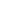 IBANENTIDADOFICINAD.C.Nº LIBRETA